中国湿地论坛（第六届）暨中国生态学学会湿地生态专业委员会2021年会（第二轮通知）由中国生态学学会湿地生态专业委员会和国家湿地研究中心等主办，中国科学院南京地理与湖泊研究所和江西省生态文明研究院等共同承办的“中国湿地论坛（第六届）暨中国生态学学会湿地生态专业委员会2021年会”将于2021年11月8-11日在江西南昌举行（11月8日报到），大会主题为“湿地生态过程与碳中和功能提升”。本次会议安排了大会特邀报告、分会专题报告等多种形式的学术交流活动，同时开展与湿地科学研究领域相关的仪器设备、应用软件和文献出版物宣传活动。热烈欢迎广大湿地科学工作者、相关企事业单位积极参会，扩大学术交流，推动我国湿地科学研究发展。一、大会特邀报告本次会议拟邀请近十名国内著名的生态学、地理学和湿地科学领域的院士专家做大会特邀报告。二、分会场设置会议围绕湿地科学学科发展、湿地碳汇功能与全球变化、湿地生物多样性保护与生态修复等议题开展学术交流，设置6个专题分会场，详情如下：（1）湿地生态过程监测与模拟（2）湿地与全球变化（3）湿地碳汇功能提升与对策（4）湿地生物多样性及其保育（5）湿地生态修复技术与示范（6）湿地宣教、保护与管理三、初步日程安排四、参会须知1、参会者需缴纳会议注册费，普通参会代表收取会议注册费1200元/人，学生参会代表收取会议注册费600元/人（凭学生证）。参加湿地调研与现场考察费用另行收取。会议期间的住宿费自理。参会代表请填写参会回执（见附件）进行报名，参会回执请投递至邮箱：chinawetland6@163.com。报名截止时间为10月29日。2、会议将整理汇编《第六届湿地论坛会议摘要汇编》（电子版），审核通过的摘要将收入摘要汇编，并在会议报到时发给参会代表。提交的摘要内容包括：题目；作者姓名、所属单位、城市、邮编；关键词（3-5个）；摘要字数300-600字，不列参考文献。摘要格式可参考《湖泊科学》杂志要求。会议摘要请投递至邮箱：chinawetland6@163.com。摘要投递截止时间为10月29日。3、本次会议的召开时间与第一轮会议通知的时间略有提前，请以本轮会议通知为准，敬请关注并提前作好参会安排。4、拟参会人员请扫描下方二维码，加入“2021第六届中国湿地论坛”微信群，方便与会务组沟通交流。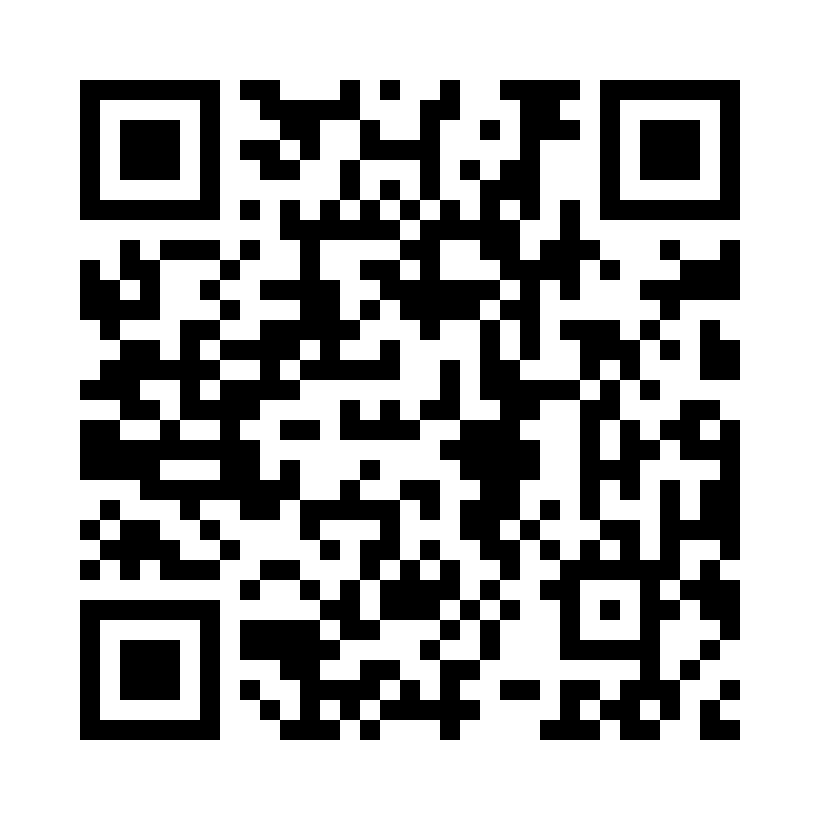 五、会议地点和住宿事宜会议地点：江西省委滨江宾馆，江西省南昌市东湖区爱国路216号。住宿安排：本次会议会务组与江西省委滨江宾馆商议了会议期间数量有限的优惠房间，参会代表如有需要，请尽早通过会议回执预订房间。房间价格为330-390元/间/晚，依房型而定。酒店预订截止同报名截止时间。六、联系方式会务组联系人：程俊翔，手机：17366050103              范宏翔，手机：18961797701              陶博亮，手机：19126788525              蒋名亮，手机：18751908405会议专用邮箱：chinawetland6@163.com中国生态学学会湿地生态专业委员会2021年9月30日附件：中国湿地论坛（第六届）报名回执时间日程安排地点11月8日全天报到，晚上召开中国生态学会湿地生态专业委员会委员会议江西省委滨江宾馆（江西省南昌市东湖区爱国路216号）11月9日上午会议开幕式江西省委滨江宾馆（江西省南昌市东湖区爱国路216号）11月9日上午会议特邀报告江西省委滨江宾馆（江西省南昌市东湖区爱国路216号）11月9日下午分会场报告江西省委滨江宾馆（江西省南昌市东湖区爱国路216号）11月10日上午分会场报告江西省委滨江宾馆（江西省南昌市东湖区爱国路216号）11月10日下午会议特邀报告江西省委滨江宾馆（江西省南昌市东湖区爱国路216号）11月10日下午会议闭幕式江西省委滨江宾馆（江西省南昌市东湖区爱国路216号）11月11日全天会后湿地调研与现场考察线路1：鄱阳湖湿地—鄱阳湖站线路2：鄱阳湖站—中科院庐山植物园姓名性别职称/职务工作单位手机号邮箱是否住宿是否作报告/报告题目是否参加野外考察是否需要发票（如需要，请提供抬头和税号）